Закладки начислений:Основное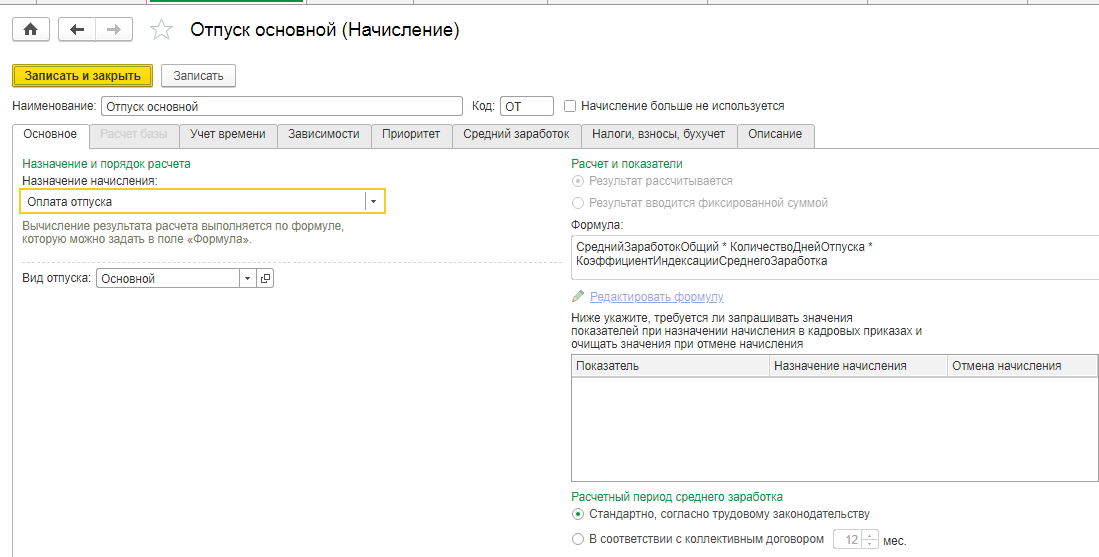 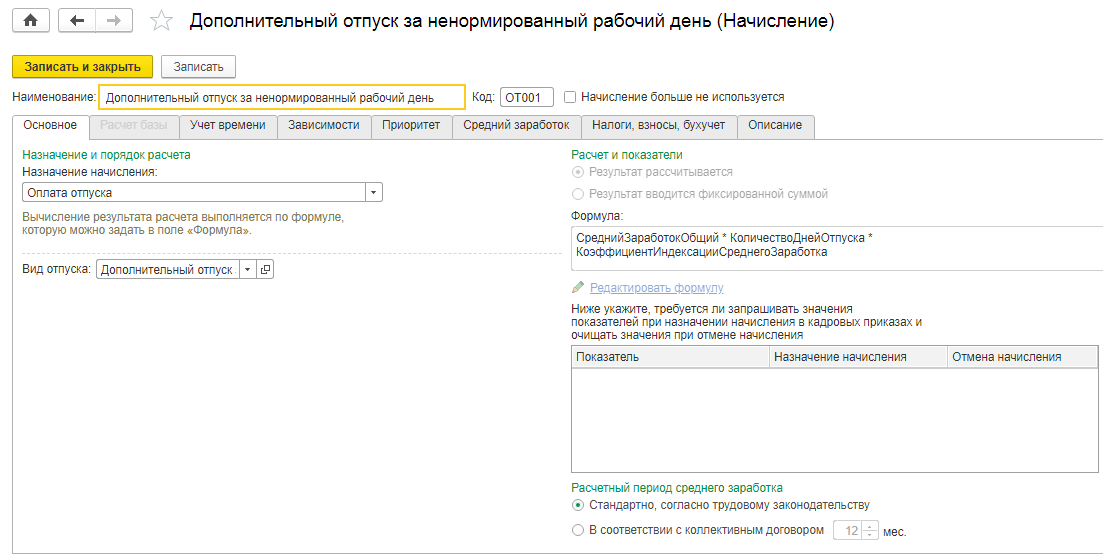 Учет времени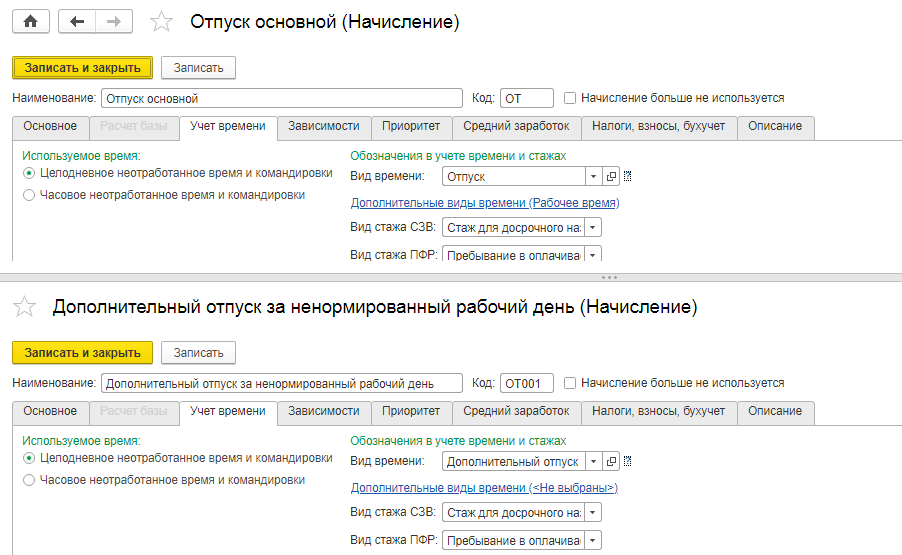 Зависимости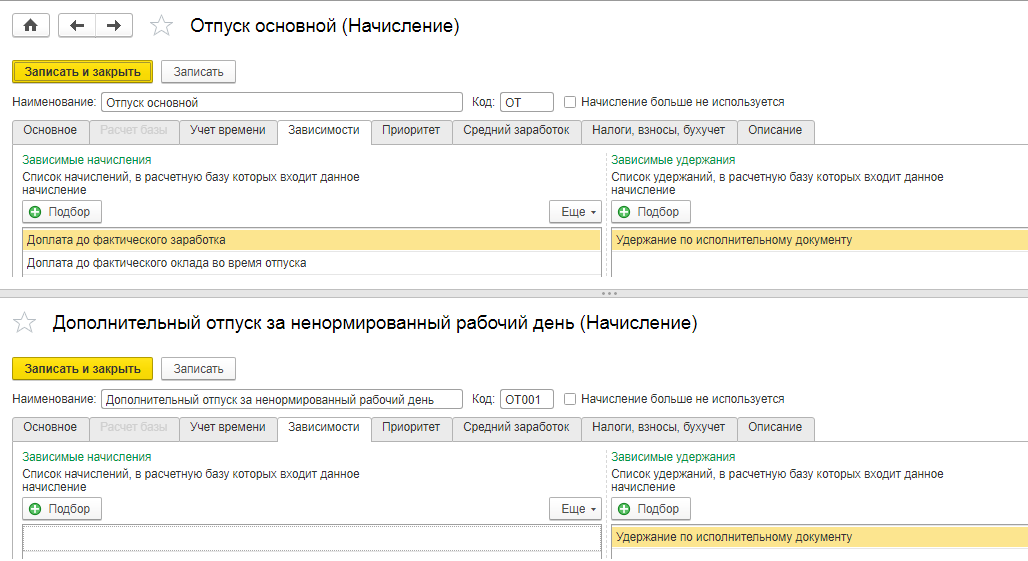 Приоритет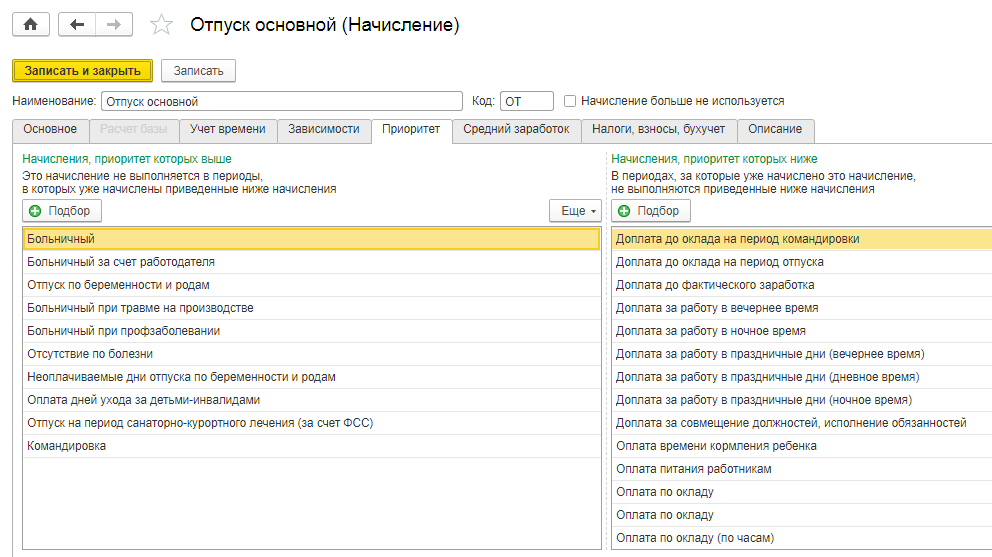 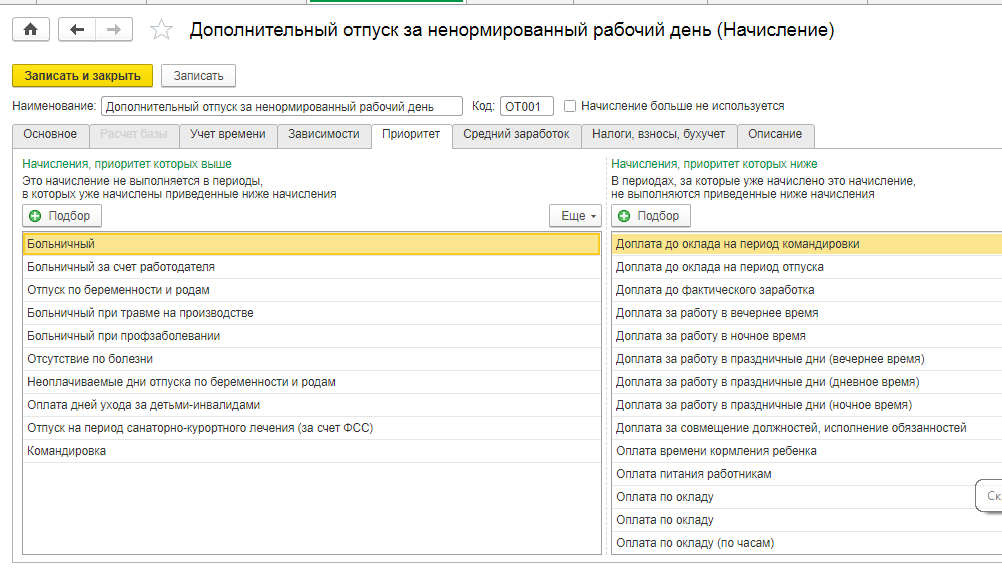 Средний заработок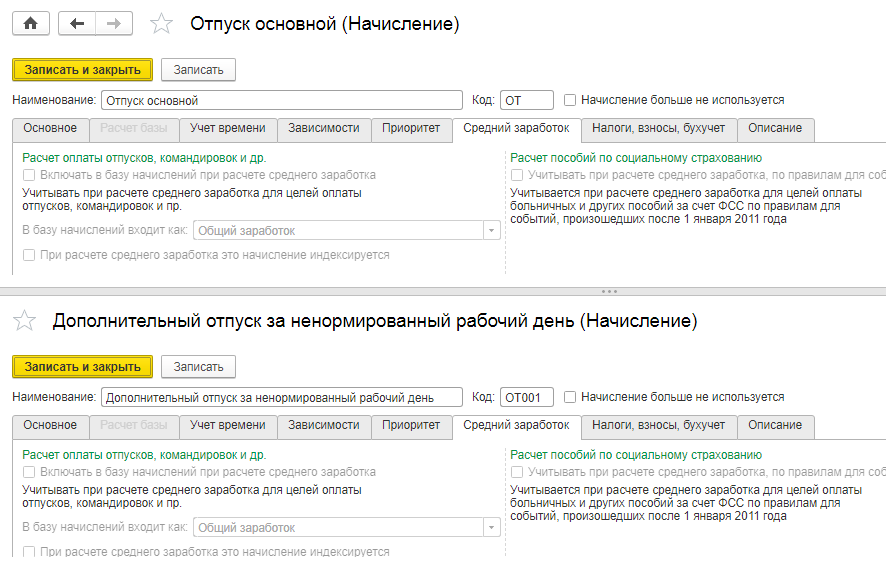 Налоги, взносы, бухучет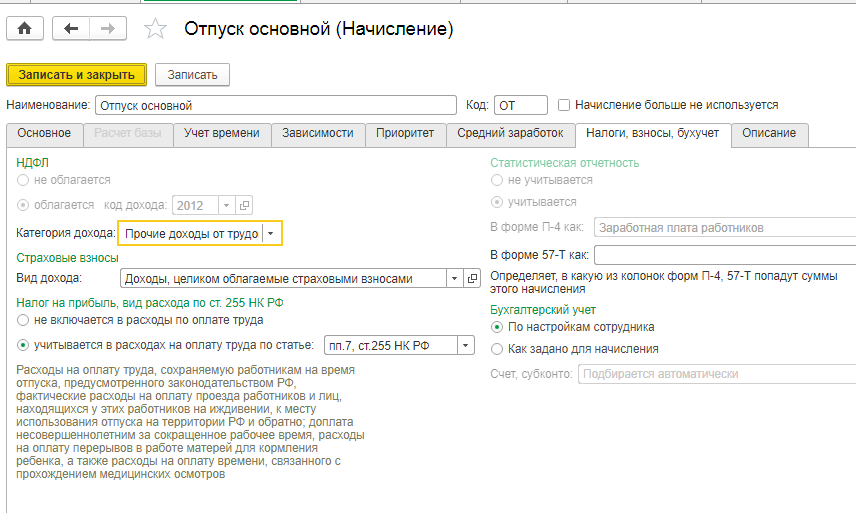 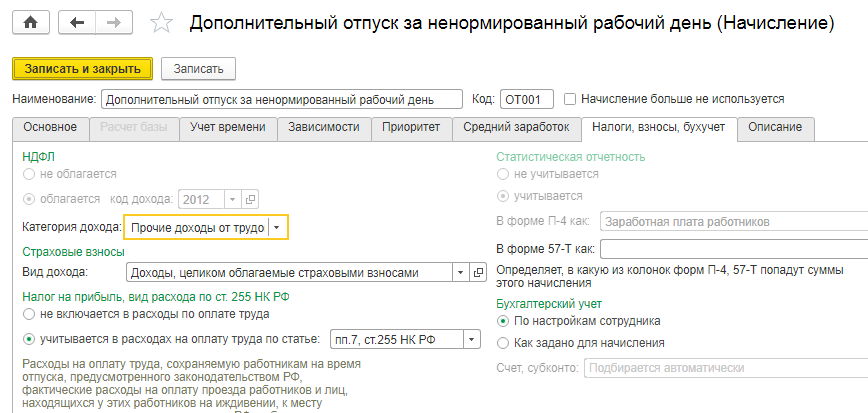 Описание на всякий случай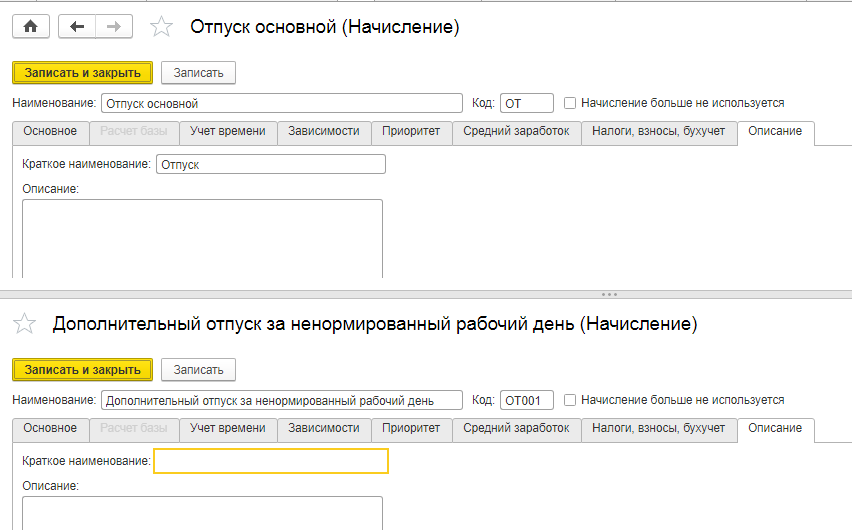 